Cornerstone HappeningsApril 2, 2021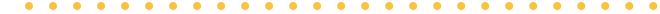 Service Sign Up: Please sign up for in person services here: https://forms.gle/JhMoMpvaU2ymXYCQ7 Announcements:Easter Church Service on the Westford Common: Please join Cornerstone Congregational Church on Sunday, April 4th (Easter day) at 10:30 am for their Easter church service. We will be reading Scripture, singing, and hearing an Easter message. Please wear your mask and social distance. In case of bad weather, we will move the service to Cornerstone Congregational Church at 32 Graniteville Rd. We look forward to celebrating Easter there with you! More info: CornerstoneWestford.com. Men’s Ministry Campfire! Calling all guy’s to meet at Mark Pender’s house at 8:00 am on Saturday, April 10th, to share a time of fellowship, prayer, and devotion. We’ll be talking about the men’s discipleship pairings, and forming new discipleship pairs for the next 8 weeks. All men are invited! Whether you did it last time or not. There will be coffee and donuts and it will be a great time. Hope to see you there! Contact Pastor Jonathan at jonathan@cornerstonewestford.com.Youth-Friday April 9, 7-9pm- Fellowship night at the Pender’s - 48 S. Chelmsford Rd, Westford.  Join us for socially distanced hang out time, maybe play a game or two and watch and discuss something timely and intriguing...  TBA!  Bring those masks and permission slips!Youth-Sunday April 11, after church, in church parking lot- We will be packing care bags once again for the Living Waters Center of Hope ministry located in Lowell.  These care bags will go to people in need who visit the Living Waters center.  Look for a link to the SignUp Genius for donations in a future email.  Accepting Nominations - The Elders are accepting nominations for the positions of Elders, Deacons, and Collectors. Please reach out to John, Mark, or Jonathan if you or someone you know are interested in serving in one of these ways. You can email Jonathan at jonathan@cornerstonewestford.com. You can find out more about these positions by reviewing our Cornerstone Playbook or our church by-laws, both of which are available on our website. Worship Service
Title: Something Much Better
Text: Matthew 28:1-10Thank you for giving to Cornerstone.We have three options: 1) online giving via tithe.ly; 2) mail a check; 3) bill pay. Tithe.ly accepts debit, credit, or e-checks. You can also give through the tithe.ly app on iOS or Android. Please be aware of transaction fees and don’t forget to take off your pop-up blocker!Got News?If you have an announcement for our weekly e-bulletin, please email cornerstonewestford@gmail.com by Thursday morning.Elder meeting minutes Link: https://drive.google.com/drive/folders/0B7-ldDamAoYPTllKNnFNSXBRbkk?usp=sharing Have a fantastic week and Happy Easter!